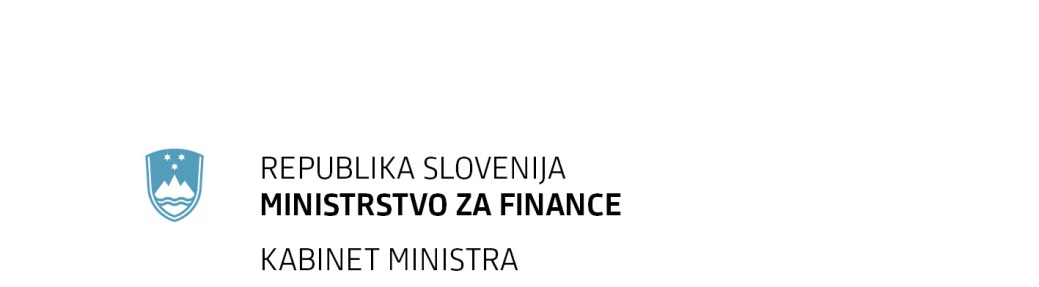 POROČILO MINISTRSTVA ZA FINANCE O OPRAVLJENIH POSTOPKIH INŠPEKCIJSKEGA NADZORA NAD PORABO SREDSTEV DRŽAVNEGA PRORAČUNAV OBDOBJU OD 1. 1. DO 30. 6. 2023Ljubljana, september 2023Kazalo1. UVODPoročilo Ministrstva za finance o opravljenih postopkih inšpekcijskega nadzora nad porabo sredstev državnega proračuna v obdobju od 1. 1. do 30. 6. 2023 je pripravljeno na podlagi 106. člena Zakona o javnih financah (Uradni list RS, št. 11/11 – uradno prečiščeno besedilo, 14/13 – popr., 101/13, 55/15 – ZFisP, 96/15 – ZIPRS1617,  13/18 195/20 – odl. US, 18/23 – ZDU-1O in 76/23), ki določa, da Ministrstvo za finance o opravljenem nadzoru, ugotovitvah in odločitvah obvešča Vlado Republike Slovenije in Računsko sodišče Republike Slovenije, Vlada Republike Slovenije pa polletno Državni zbor Republike Slovenije.Poročilo je pripravil Urad Republike Slovenije za nadzor proračuna, ki kot organ v sestavi Ministrstva za finance izvaja naloge proračunskega inšpekcijskega nadzora. Opravljanje nalog je organizirano v Sektorju proračunske inšpekcije.V poročilu so prikazani zbirni podatki o nadzorih, izvajanih v obdobju od 1. 1. do 30. 6. 2023, ter osnovni podatki o posameznih nadzorih. Podrobni podatki so razvidni iz zapisnikov o opravljenih nadzorih, odločb in sklepov, ki so v prilogi tega poročila, dostopni pa so tudi na povezavah, navedenih v točki 4 tega poročila. 1.1 Pravne podlage za izvajanje nalog proračunske inšpekcije Urad RS za nadzor proračuna oziroma proračunska inšpekcija je določena kot inšpekcijski ali prekrškovni organ v večjem številu predpisov, in sicer:v Zakonu o javnih financah (ZJF) kot inšpekcijski in prekrškovni organ, v Zakonu o preglednosti finančnih odnosov in ločenem evidentiranju različnih dejavnosti (ZPFOLERD-1) kot inšpekcijski in prekrškovni organ, v Zakonu o financiranju občin (ZFO-1) kot inšpekcijski organ nad namensko rabo sredstev iz državnega proračuna, namenjenih za sofinanciranje posameznih nalog ali programov občin in sofinanciranje investicij in prekrškovni organ v zvezi s kršitvami 18. člena tega zakona,v Zakonu o izvrševanju proračunov Republike Slovenije (ZIPRS) kot inšpekcijski in prekrškovni organ v zvezi s kršitvami posameznih določb tega zakona, v Zakonu o šolski prehrani (ZŠolPre-1) kot inšpekcijski organ v zvezi z izvajanjem nadzora nad poslovanjem in namenskostjo porabe sredstev po tem zakonu, v Zakonu o lekarniški dejavnosti (ZLD-1) kot inšpekcijski in prekrškovni organ v zvezi z razpolaganjem oziroma načinom porabe sredstev po tem zakonu,v Zakonu o poslancih (ZPos), Zakonu o funkcionarjih v državnih organih (ZFDO), Zakonu o ustavnem sodišču (ZUstS), Zakonu o računskem sodišču (ZRacS-1) in Zakonu o varuhu človekovih pravic (ZVarCP-UPB2) kot prekrškovni organ v zvezi z uveljavljanjem pravice do nadomestila,Zakon o dodatnih ukrepih za preprečevanje širjenja, omilitev, obvladovanje, okrevanje in odpravo posledic COVID – 19 – ZDUPŠOP,Zakon o nujnih ukrepih za zagotovitev stabilnosti zdravstvenega sistema   -ZNUZSZS,Zakon o upravljanju javnega potniškega prometa – ZUJPP. 1.2 Inšpekcijske naloge na podlagi Zakona o javnih financah in drugih pravnih podlagOsnovna in s tem tudi najobsežnejša naloga proračunske inšpekcije je inšpekcijski nadzor nad izvajanjem ZJF in drugih predpisov, ki urejajo poslovanje s sredstvi proračuna Republike Slovenije. Cilj izvajanja proračunskega inšpekcijskega nadzora je zagotavljanje izvajanja ZJF in drugih predpisov, ki urejajo poslovanje s sredstvi proračuna Republike Slovenije, zagotavljanje pravilnega in zakonitega poslovanja proračunskih uporabnikov pri porabi sredstev proračuna, ugotavljanje morebitnih nepravilnosti, sprejemanje in predlaganje sprejemanja ustreznih ukrepov s ciljem odprave ugotovljenih nepravilnosti, izboljšanja poslovanja s sredstvi proračuna in preprečevanja nepravilnosti.Na izvajanje inšpekcijskega nadzora se nanašajo členi 102. do 106. ZJF, ki določajo:področje izvajanja nadzora,osebe, ki opravljajo inšpekcijski nadzor (proračunski inšpektorji),naloge proračunskih inšpektorjev,odgovornost proračunskih inšpektorjev,obveznost stalnega usposabljanja proračunskih inšpektorjev,stranke v postopku,obveznosti proračunskih uporabnikov in drugih prejemnikov sredstev državnega proračuna pri izvajanju inšpekcijskega nadzora,posebna pooblastila proračunskih inšpektorjev (ukrepe in priporočila),pritožbeni organ inobveznost polletnega poročanja. Za postopkovna vprašanja, ki niso urejena v ZJF, proračunska inšpekcija pri izvajanju inšpekcijskega nadzora uporablja določbe Zakona o splošnem upravnem postopku (Uradni list RS, št. 24/06 – UPB, 105/06 – ZUS-1, 126/07, 65/08, 8/10 in 82/13, 175/20 – ZIUOPDVE in 3/22 - ZDeb; ZUP) in posamezne določbe Zakona o inšpekcijskem nadzoru (Uradni list RS, št. 43/07 – uradno prečiščeno besedilo in 40/14; ZIN), ki se od uveljavitve novele zakona ZIN-B z 6. 6. 2014 uporabljajo za proračunsko inšpekcijo. Pri vodenju prekrškovnega postopka v zvezi s prekrški po ZJF proračunska inšpekcija kot postopkovni predpis uporablja Zakon o prekrških (Uradni list RS, št. 29/11 – uradno prečiščeno besedilo, 21/13, 111/13, 74/14 – odl. US, 92/14 – odl. US, 32/16, 15/17 – odl. US, 73/19 – odl. US, 175/20 – ZIUOPDVE in 5/21 – odl. US; ZP-1). Skladno s 102. členom ZJF proračunska inšpekcija izvaja inšpekcijski nadzor nad izvajanjem tega zakona in predpisov, ki urejajo poslovanje s sredstvi državnega proračuna. S tem zagotavlja izvajanje inšpekcijskega nadzora nad več kot 10 milijardami proračunskih sredstev letno in nad več kot 800 neposrednimi in posrednimi proračunskimi uporabniki, ki prejemajo sredstva iz državnega proračuna. Proračunska inšpekcija nima pristojnosti izvajanja inšpekcijskega nadzora nad sredstvi proračunov občin in nad lastnimi sredstvi proračunskih uporabnikov. Izjemo od tega pa predstavlja pristojnost izvajanja inšpekcijskega nadzora nad namensko porabo sredstev, ki jih je občina prejela iz državnega proračuna za sofinanciranje posameznih nalog ali programov občin in sofinanciranje investicij ter pristojnost izvajanja nadzora, kot jo določa ZPFOLERD-1 (Uradni list RS, št. 33/11).Naloge inšpekcijskega nadzora skladno s 102. členom ZJF opravljajo proračunski inšpektorji kot uradne osebe s posebnimi pooblastili. Proračunski inšpektorji samostojno opravljajo naloge inšpekcijskega nadzora, izdajajo zapisnike, odločbe in sklepe v upravnem postopku ter predlagajo in odrejajo druge ukrepe, za katere so pooblaščeni. Proračunski inšpektorji obravnavajo tudi prijave, pritožbe, sporočila in druge vloge v zadevah iz svoje pristojnosti in vlagatelje na njihovo zahtevo obveščajo o predlaganih ukrepih. Pri opravljanju nalog inšpekcijskega nadzora proračunski inšpektorji skladno s prvim odstavkom 18. člena ZIN in drugim odstavkom 45. člena ZP-1 samostojno vodijo in odločajo v prekrškovnem postopku. 1.2.1 Stranke v postopku inšpekcijskega nadzoraSkladno s 103. členom ZJF so stranke v inšpekcijskem postopku neposredni in posredni uporabniki (NPU, PPU) državnega ali občinskega proračuna za sredstva, prejeta iz državnega proračuna.Drugi prejemniki sredstev proračuna RS (DPS), to so fizične ali pravne osebe, ki na podlagi pogodbe, sklenjene z neposrednim uporabnikom, odločbe ali sklepa neposrednega uporabnika, prejmejo proračunska sredstva, morajo proračunskemu inšpektorju omogočiti opravljanje inšpekcijskega nadzora za sredstva, pridobljena iz državnega proračuna, ter dati vse zahtevane podatke, listine, poročila, ki se nanašajo na inšpekcijski nadzor in omogočiti računalniško obdelavo teh podatkov. DPS imajo v inšpekcijskem postopku na podlagi določb ZJF v povezavi z ZUP status stranskega udeleženca, ki v postopku varuje svoje pravne koristi, zato morajo proračunski inšpektorji med postopkom po uradni dolžnosti skrbeti, da so v njem udeleženi vsi, na katerih pravice ali pravne koristi bi lahko vplivala odločitev inšpektorja.Skladno s 18. členom ZPFOLERD-1 so stranke v inšpekcijskem postopku državni organi, organi samoupravnih lokalnih skupnosti, javna podjetja in pravne osebe, samostojni podjetniki ali podjetnice ter zasebniki ali zasebnice, ki na podlagi izključne ali posebne pravice ali javnega pooblastila izvajajo dejavnosti v splošnem interesu (izvajalci z izključnimi ali posebnimi pravicami ali pooblastili), katerim državni organi ali organi samoupravnih lokalnih skupnosti, neposredno ali posredno prek drugega javnega podjetja, dodelijo javna sredstva. Na podlagi 56. člena ZDUPŠOP so stranke v inšpekcijskem postopku pravne in fizične osebe javnega ali zasebnega prava (upravičenci do pomoči za nakup hitrih antigenskih testov na virus SARS-CoV-2 za samotestiranje za obdobje ukrepa obveznega samotestiranja, ki je veljal od 8. novembra 2021 do 28. februarja 2022).1.2.2 Ukrepi v postopku inšpekcijskega nadzoraČe pri opravljanju inšpekcijskega nadzora proračunski inšpektor ugotovi, da je bil kršen zakon, predpis ali posamičen akt, katerega izvajanje nadzoruje, ima pravico in dolžnost postopati oziroma ukrepati v okviru možnosti, ki jih določata prvi in drugi odstavek 104. člena ZJF (posebna pooblastila). V kolikor ZJF postopkovnih določil ne določa, proračunski inšpektor postopa po določilih specialnega predpisa v povezavi z določbami Zakona o inšpekcijskem nadzoru.  Proračunski inšpektor glede na vrsto ugotovljene kršitve in glede na njene posledice za javni interes izda odločbo za vzpostavitev zakonitega stanja, v zapisniku predlaga pristojnemu organu sprejem ustreznih ukrepov, uvede postopek o prekršku iz svoje pristojnosti, predlaga drugemu pristojnemu organu uvedbo postopka o prekršku ali poda ovadbo pristojnemu organu za kazniva dejanja, ki se preganjajo po uradni dolžnosti (ukrepi na podlagi prvega odstavka 104. člena ZJF).Če pa pri opravljanju inšpekcijskega nadzora ugotovi nepravilnosti, za katere oceni, da jih neposredni ali posredni uporabnik lahko odpravi z ustreznimi ukrepi v poslovanju, mu v inšpekcijskem zapisniku poda predlog oziroma priporočilo za sprejem potrebnih ukrepov (predlogi ukrepov na podlagi drugega odstavka 104. člena ZJF).1.2.3 Poročanje proračunskih uporabnikov o izvedbi predlaganih ukrepovProračunski uporabnik, ki mu inšpektor na podlagi drugega odstavka 104. člena ZJF v zapisniku predlaga sprejem ustreznih ukrepov v poslovanju, je dolžan v roku, ki ga določi inšpektor, poročati o izvedbi predlaganih ukrepov za odpravo ugotovljenih nepravilnosti in pomanjkljivosti. Rok za poročanje določi inšpektor po svoji presoji, pri čemer upošteva objektivne okoliščine posameznega primera, predvsem pa čas, ki je realno potreben za izvedbo predlaganih ukrepov. Rok praviloma ni krajši od 30 in ne daljši od 90 dni. Če proračunski uporabnik vloži pisno vlogo za podaljšanje roka, ki jo ustrezno utemelji, lahko inšpektor rok podaljša. Proračunski inšpektor spremlja izvedbo ukrepov, dokler jih nadzirani proračunskih uporabnik v celoti ne izvede. V primeru, da jih ne izvede v danem roku, niti ne zaprosi za podaljšanje roka, ga inšpektor pisno pozove k poročanju. 1.2.4 Javna objava poročil, odločb in zapisnikov proračunske inšpekcijeProračunska inšpekcija na spletni strani urada javno objavlja vsa polletna poročila o opravljenih postopkih inšpekcijskega nadzora nad porabo sredstev proračuna Republike Slovenije od 1. 1. 2007 dalje. Skladno s priporočilom Inšpekcijskega sveta, ki je bilo dano vsem inšpekcijskim organom, objavlja odločbe, izdane v postopkih inšpekcijskega nadzora, skladno s predlogom Komisije Državnega zbora za nadzor javnih financ pa od 1.7.2016 dalje tudi izdane zapisnike. 2. LETNI NAČRT DELA PRORAČUNSKE INŠPEKCIJE ZA LETO 2023Proračunska inšpekcija izvaja naloge inšpekcijskega nadzorstva po ZJF na podlagi letnega načrta dela, ki ga za posamezno poslovno leto na podlagi predloga vodje Sektorja proračunske inšpekcije sprejme predstojnik urada in je sestavni del programa dela Urada RS za nadzor proračuna. 2.1 Priprava letnega načrta dela Način priprave letnega načrta dela določa Navodilo za izvajanje postopkov inšpekcijskega nadzora proračunske inšpekcije. Z letnim načrtom dela proračunska inšpekcija zasleduje naslednje cilje:zagotavljanje nadzora nad čim večjim številom neposrednih in posrednih proračunskih uporabnikov in nad čim več različnimi področji porabe proračunskih sredstev,zagotavljanje nadzora nad čim večjim obsegom proračunskih sredstev,zagotavljanje nadzora nad proračunskimi uporabniki na področjih, kjer so bile v preteklosti že zaznane kršitve predpisov,zagotavljanje čim hitrejše odzivnosti inšpekcijskega organa v primeru prejetih prijav, pritožb, sporočil, odstopljenih zadev drugih organov ter na druge načine zaznanih nepravilnosti (npr. pri notranjem revidiranju in drugih oblikah nadzora, informacij iz medijev),zagotavljanje ponovnih (t.i. »follow-up«) nadzorov pri zavezancih, kjer so že bili izrečeni ukrepi za odpravo nezakonitosti in nepravilnosti pri poslovanju.Letni načrt dela proračunske inšpekcije je sestavljen iz dveh delov:program rednih inšpekcijskih nadzorov, okvirni program inšpekcijskih nadzorov na podlagi prijav, pritožb, sporočil in drugih vlog. Prvi del načrta je poimenski, drugi del, ki se nanaša na inšpekcijske nadzore, uvedene na podlagi prijav, pritožb, sporočil in drugih vlog, pa je določen le v okvirnem številčnem obsegu glede na izkušnje preteklih let. Proračunska inšpekcija je za leto 2023 načrtovala izvedbo 60 inšpekcijskih nadzorov,  od tega: 45 rednih inšpekcijskih nadzorov, 15 inšpekcijskih nadzorov na podlagi prijav, pritožb, sporočil in drugih vlog.Poleg inšpekcijskega nadzora zakonitosti, namenskosti, učinkovitosti in gospodarnosti porabe proračunskih sredstev je v letu 2023 prioritetni cilj rednih inšpekcijskih pregledov:nadzor nad porabo sredstev za zagotovitev stabilnega delovanja zdravstvene dejavnosti na primarni ravni in večje dostopnosti do zdravstvenih storitev,nadzor nad izpolnjevanjem pogojev za pridobitev pomoči za nakup hitrih testov in namensko porabo teh sredstev, nadzor nad porabo sredstev za izvajanje prevoznih storitev javnega potniškega prometa,nadzor nad porabo sredstev za nakup oziroma najem parkirnih mest za službena vozila organov državne uprave in vozil ostalih zaposlenih v državni upravi.Od 45 rednih inšpekcijskih nadzorov jih je 23 (51%) načrtovanih pri neposrednih proračunskih uporabnikih (vladni uradi/ministrstva), 2 (5%) pri posrednih proračunskih uporabnikih (javni zavodi) ter 20 (44%) pri drugih prejemnikih proračunskih sredstev (pravne in fizične osebe javnega in zasebnega prava).2.2 Izvajanje letnega načrta dela za leto 2023V obdobju od 1. 1. do 30. 6. 2023 je proračunska inšpekcija izvajala 55 inšpekcijskih nadzorov, 50 rednih in 5 na podlagi prijav, pritožb, sporočil in drugih vlog.2.2.1 Redni inšpekcijski nadzoriOd 50 rednih izvajanih nadzorov, je bil 1 načrtovan že v letu 2021, izvajan v 2022 ter zaključen v 2023, 16 je bilo načrtovanih v letu 2022 in so bili preneseni in izvajani v letu 2023, 33 je bilo načrtovanih in izvajanih v letu 2023. Pri neposrednih proračunskih uporabnikih (NPU) je bilo izvajanih 29 (58%) nadzorov, pri posrednih proračunskih uporabnikih (PPU) jih je bilo izvajanih 6 (12%), 15 (30%) nadzorov pa pri drugih prejemnikih sredstev, pri pravnih in fizičnih osebah (DPS/PO in DSP/FO), prejemnikih pomoči za nakup testov HAG za samotestiranje. V izvedenih rednih inšpekcijskih nadzorih, so bile nepravilnosti ugotovljene pri 21 zavezancih, od teh so 3 zavezanci odpravili ugotovljene nepravilnosti že v času nadzora. Od 50 izvedenih rednih nadzorov jih je 28 zaključenih, ostalih 22 je še v teku.Tabela 1: Redni inšpekcijski nadzori, izvajani v obdobju od 1. 1. do 30. 6. 20232.2.2 Obravnava prijav, pritožb, sporočil in drugih vlogV obdobju od 1. 1. do 30. 6. 2023 je proračunska inšpekcija prejela in obravnavala 21 prijav, pritožb, sporočil in drugih vlog za uvedbo inšpekcijskega nadzora. V 2 primerih obravnavanih prijav je bil uveden inšpekcijski nadzor, v 5 primerih je bilo ugotovljeno, da glede na vsebino sodijo v pristojnost drugih organov, katerim so bile prijave odstopljene v reševanje. V 12 primerih je bilo ugotovljeno, da ne obstajajo razlogi za uvedbo inšpekcijskega nadzora oziroma, da vloge glede na vsebino niti ni mogoče obravnavati kot prijavo, 2 prijavi sta še v reševanju.Inšpekcijski nadzori, uvedeni na podlagi prijav že v letu 2022, so se izvedli pri 4 proračunskih uporabnikih. Na podlagi prijav, prejetih v letu 2023, je bil uveden 1 inšpekcijski nadzor. Tabela 2: Inšpekcijski nadzori, uvedeni na podlagi prijav, pritožb, sporočil in drugih vlog, izvajani v obdobju od 1. 1. do 30. 6. 20232.3 Vodenje prekrškovnih postopkov in odkrivanje sumov storitve kaznivih dejanjNa podlagi izvedenih nadzorov v obdobju od 1. 1. do 30. 6. 2023 proračunska inšpekcija ni ugotovila dejanj, ki so opredeljena kot prekršek po ZJF-1 ali drugem predpisu, na podlagi katerega ima pristojnost vodenja prekrškovnih postopkov. Ravnanj, ki bi po Kazenskem zakoniku (KZ-1) imela znake kaznivega dejanja, proračunska inšpekcija v obdobju od 1. 1. do 30. 6. 2023 ni ugotovila.3. ANALIZA IZVEDENIH INŠPEKCIJSKIH NADZOROV Cilj proračunske inšpekcije pri izvajanju inšpekcijskih nadzorov je zagotavljanje nadzora:nad čim večjim številom neposrednih proračunskih uporabnikov ter z njimi povezanimi drugimi prejemniki sredstev, ki na podlagi pogodbe, odločbe ali sklepa neposrednega uporabnika prejmejo sredstva državnega proračuna,nad čim večjim številom posrednih proračunskih uporabnikov,nad čim večjim obsegom proračunskih sredstev, nad čim več različnimi področji porabe proračunskih sredstev,ter odkrivanje nezakonitosti in nepravilnosti ter sprejemanje oziroma predlaganje ukrepov za njihovo odpravo. Cilj proračunske inšpekcije je tudi zagotavljanje nadzora nad zavezanci, pri katerih so že bili izrečeni ukrepi za odpravo nezakonitosti in nepravilnosti pri poslovanju (t.i. »follow up« nadzori), čim hitrejše odzivnosti v primerih prejetih prijav, nato v primerih, ko drugi pristojni organi podajo pobudo za izvedbo nadzora ter na druge načine zaznanih domnevnih nepravilnosti (npr. pri notranjem revidiranju in drugih oblikah nadzora, informacijah iz medijev).3.1 Vrste proračunskih uporabnikov in obseg nadziranih proračunskih sredstev Od 55 izvedenih inšpekcijskih nadzorov jih je bilo 32 izvedenih pri neposrednih proračunskih uporabnikih, 8 pri posrednih proračunskih uporabnikih in 15 pri drugih prejemnikih sredstev, pravnih osebah, ki so prejemniki pomoči za nakup testov HAG za samotestiranje.Tabela 4: Izvedeni inšpekcijski nadzori v obdobju od 1.1. do 30. 6. 2023 po vrstah proračunskih uporabnikov V 55 izvedenih inšpekcijskih nadzorih v obdobju od 1. 1. do 30. 6. 2023 je proračunska inšpekcija v nadzor zajela za skupno 243.099.056 EUR proračunskih in drugih sredstev, od tega 235.698.268 EUR v rednih inšpekcijskih nadzorih in 7.400.788 EUR v inšpekcijskih nadzorih na podlagi prijav, pritožb, sporočil in drugih vlog.Tabela 5: Znesek nadziranih proračunskih sredstev v obdobju od 1. 1. do 30. 6. 2023 po proračunskih uporabnikih3.2 Ugotovljene nepravilnosti in pomanjkljivosti, ukrepi ter predlogi ukrepov za njihovo odpravo V 55 nadzorih, ki jih je proračunska inšpekcija izvedla v obdobju od 1. 1. do 30. 6. 2023, so bile nepravilnosti in pomanjkljivosti ugotovljene pri 24 proračunskih uporabnikih in drugih prejemnikih sredstev, oziroma v 44% vseh izvedenih nadzorov, od tega pri 12 (50%) neposrednih uporabnikih, pri 5 (21%) posrednih uporabnikih in pri 7 (29%) drugih prejemnikih sredstev. Pri tem je bilo skupaj ugotovljenih 44 primerov nepravilnosti in pomanjkljivosti. Za odpravo nepravilnosti in zagotovitev pravilnega izvajanja predpisov je bilo sprejetih 5 ukrepov po prvem odstavku 104. člena ZJF in podanih 40 predlogov po drugem odstavku 104. člena ZJF. Tabela 6: Število ugotovljenih nepravilnosti in izrečenih ukrepov ter predlogov po 104. členu ZJF v   obdobju od 1. 1. do 30. 6. 2023 ter realizacija ukrepov in predlogov po proračunskih uporabnikih Od 44 primerov nepravilnosti in pomanjkljivosti, ugotovljenih v obdobju od 1. 1. do 30. 6. 2023, je največ primerov nepravilnosti:nenamenska ali negospodarna poraba sredstev (12)pomanjkljiv oz. neustrezen nadzor financerja nad porabo sredstev pri prejemniku sredstev (9)pomanjkljive notranje kontrole in nedoslednost pri izvajanju notranjih aktov PU (6)druge nepravilnosti (17).Tabela 7: Število ugotovljenih vrst nepravilnosti in pomanjkljivosti v obdobju od 1. 1. do 30. 6. 2023 po vrstah Proračunska inšpekcija je v izvedenih nadzorih na podlagi prvega odstavka 104. člena ZJF-1 izdala 4 odločbe za vračilo sredstev v proračun RS in podala 1 predlog pristojnemu organu za sprejem ukrepov ter podala 40 predlogov za sprejem ukrepov po drugem odstavku 104. člena ZJF-1. S tem je zagotovila vračilo sredstev v državni proračun v višini 32.453,64 eurov.  Predlogi ukrepov po drugem odstavku 104. člena ZJF-1 se nanašajo na:predlog za vračilo sredstev v proračun RS (3);izboljšanje nadzora financerja nad prejemnikom sredstev v zvezi s porabo sredstev proračuna (5);določitev pravil za zagotovitev gospodarnosti pri porabi sredstev (11);vzpostavitev oz. izboljšanje notranjih kontrol poslovanja (5)  in drugi predlogi (16). Tabela 8: Število ukrepov v inšpekcijskih nadzorih, izvedenih v obdobju od 1. 1. do 30. 6. 2023 3.3 Učinki izvedenih inšpekcijskih nadzorov in ukrepov na porabo proračunskih sredstev3.3.1. Učinki ukrepov in predlogov ukrepov inšpekcijskih nadzorov, izrečenih in v obdobju od 1. 1. do 30. 6. 2023V zvezi s 5 ukrepi po prvem odstavku 104. člena ZJF-1 in 40 predlogi ukrepov po drugem odstavku 104. člena ZJF-1, ki so bili izrečeni 24 proračunskim uporabnikom, so zavezanci predložili 16 poročil o realizaciji ukrepov oziroma predlogov ukrepov. Iz poročil izhaja, da so bili 3 ukrepi po prvem odstavku 104. člena ZJF-1, ki se nanašajo na vračilo sredstev v proračun, na podlagi izdanih odločb za vračilo, realizirani na ustrezen način, v zvezi z 1 ukrepom vračila v proračun na podlagi izdane odločbe, rok za vračilo še ni potekel, 1 ukrep ni bil realiziran, ker pristojni organ, kateremu smo predlagali sprejem ukrepa (MJU), ukrepa ni realiziral. Zavezanec bo ponovno pozvan k realizaciji ukrepa. V zvezi z 40 izrečenimi predlogi ukrepov po drugem odstavku 104. člena ZJF-1 iz poročil izhaja, da je bilo 26 predlogov ukrepov realiziranih na ustrezen način, 2 predloga ukrepov sta delno realizirana, v zvezi z 11 predlogi ukrepov rok za realizacijo ukrepov še ni potekel, v zvezi z 1 predlogom ukrepa je rok za realizacijo potekel, vendar ukrep ni bil realiziran, zaprošeno je bilo za podaljšanje roka za realizacijo, zato je bil rok podaljšan. Tabela 9: Število realiziranih predlogov ukrepov po prvem in drugem odstavku 104. člena ZJF v obdobju 1. 1. do 30. 6. 2023Na podlagi realiziranih ukrepov po prvem odstavku 104. člena ZJF-1 in predlogov ukrepov po drugem odstavku 104. člena ZJF-1 so doseženi učinki, prikazani v tabeli 10.Tabela 10: Učinki realiziranih ukrepov po prvem in drugem odstavku 104. člena ZJF v obdobju 1.1. do 30. 6. 2023 po vrstah 4. POVZETEK IZVEDENIH NADZOROV, UGOTOVLJENIH NEPRAVILNOSTI IN SPREJETIH UKREPOVZap. št.Proračunski uporabnikLetni načrt dela za letoVrsta proračunskega uporabnikaUgotovljene nepravilnostiZaključeni1Zavod RS za šolstvo2021PPUdada2Šolski center Nova Gorica2022PPUdada3Nogometni klub Domžale2022DPS/POdada4Domel d.o.o.2022DPS/POneda5Ministrstvo za pravosodje2022NPUnadzor je v tekune6Ministrstvo za izobraževanje, znanost in šport2022NPUdada7Ministrstvo za gospodarstvo, turizem in šport2022NPUdane8Ministrstvo za delo, družino, socialne zadeve in enake možnosti2022NPU dada9Polycom d.o.o.2022 - dodatniDPS/POdada10Generalni sekretariat Vlade RS2022NPUdada11Alpe – Panon d.o.o.2022 - dodatniDPS/POdada12Slovenska akademija znanosti in umetnosti2022NPUdada13Državno tožilski svet2022NPUdada14Ministrstvo za zunanje zadeve2022 + prijavaNPUnadzor je v tekune15Ministrstvo za okolje in prostor2022NPUneda16Ministrstvo za javno upravo2022NPU         neda17Sodni svet RS2022NPUdada18Ministrstvo za vzgojo in izobraževanje2023NPUv tekune19Ministrstvo za kmetijstvo, gozdarstvo in prehrano2023NPUdane20Gorenjska gradbena družba d.d. Kranj2023DSP/POda – odpravil v času INda21Dom upokojencev Center – Tabor - Poljane2023PPUda – odpravil v času INda22Reflex Gornja Radgona d.o.o.2023DPS/POda – odpravil v času INda23Ministrstvo za gospodarstvo, turizem in šport2023NPUdane24Slorest d.o.o.2023DPS/POneda25Cablex d.o.o.2023DPS/POneda26GVS d.o.o.2023DPS/POneda27EUROTEK d.o.o.2023DPS/POneda28Slovenske železnice – potniški promet d.o.o.2023DPS/POneda29SIJ RAVNE SYSTEMS d.o.o.2023DPS/POdane 30Zavod RS za zaposlovanje2023PPUneda31Slovenske železnice – ŽIP d.o.o.2023DSP/POneda32ETI Elektroelement d.o.o.2023DSP/POneda33Družba za upravljanje javnega potniškega prometa d.o.o.2023DSP/POdane34Moderna galerija2023PPUnadzor je v tekune35Uprava RS za jedrsko varnost2023NPUdane36Inšpektorat RS za šolstvo in šport2023NPUneda37Statistični urad RS2023NPUdane38Ministrstvo za okolje, podnebje in energijo2023NPUneda39Upravna enota Ljubljana2023NPUneda40Uprava RS za izvrševanje kazenskih sankcij2023NPUnadzor je v tekune41Urad RS za okrevanje in odpornost2023NPUnadzor je v tekune42Agencija RS za kmetijske trge in razvoj podeželja2023PPUnadzor je v tekune43Uprava RS za javna plačila2023NPUnadzor je v tekune44Ministrstvo za javno upravo2023NPUnadzor je v tekune45Ministrstvo za delo, družino, socialne zadeve in enake možnosti2023NPUnadzor je v tekune46Ministrstvo za kohezijo in regionalni razvoj2023NPUnadzor je v tekune47Ministrstvo za kmetijstvo, gozdarstvo in prehrano2023NPUnadzor je v tekune48Ministrstvo za finance2023NPUnadzor je v tekune49Finančna uprava RS2023NPUnadzor je v tekune50Ministrstvo za okolje, podnebje in energijo2023NPUnadzor je v tekuneZap. št.Proračunski uporabnikLeto prejema prijaveVrsta proračunskega uporabnikaUgotovljene nepravilnostiZaključeni1Občina Ribnica2022NPUneda2Šolski center Šentjur2022PPUdada3Ministrstvo za zdravje2022NPUneda4Šolski center Ravne na Koroškem2022PPUdane5Občina Radenci2023NPUnedaVrsta PU oz. zavezancaŠtevilo PUDelež v vseh nadzorih (%)Ministrstvo, organi v sestavi 25                   45Vladni PU1                     2Nevladni PU1                     2Pravosodni PU2   3,5Zakonodajni PU--Upravna enota1                      2Občina 2     3,5skupaj NPU32 58Javna agencija, javni sklad1                       2Javni zavod7 13skupaj PPU8 15Drugi prejemniki sredstev – pravne osebe15  27Drugi prejemniki sredstev – fizične osebe- -skupaj DPS 15  27vsi PU in DPS55100Zap. št.Proračunski uporabnikObseg nadziranih sredstev (v EUR)Skupaj1Zavod RS za šolstvo13.313.6402Šolski center Nova Gorica93.0963Nogometni klub Domžale9.6204Domel d.o.o.29.6925Ministrstvo za pravosodje98.3266Ministrstvo za izobraževanje, znanost in šport12.111.1117Ministrstvo za gospodarstvo, turizem in šport28.532.1178Ministrstvo za delo, družino, socialne zadeve in enake možnosti125.662.1859Polycom d.o.o.25.99210Generalni sekretariat Vlade RS4.772.78211Alpe – Panon d.o.o.38.20212Slovenska akademija znanosti in umetnosti1.489.97413Državno tožilski svet9.50514Ministrstvo za zunanje zadeve-15Ministrstvo za okolje in prostor20.311.04516Ministrstvo za javno upravo3.893.80517Sodni svet RS102.02618Ministrstvo za vzgojo in izobraževanje-19Ministrstvo za kmetijstvo, gozdarstvo in prehrano1.990.40220Gorenjska gradbena družba d.d. Kranj16.65021Dom upokojencev Center – Tabor - Poljane20.90822Reflex Gornja Radgona d.o.o.12.30323Ministrstvo za gospodarstvo, turizem in šport20.805.73824Slorest d.o.o.11.84025Cablex d.o.o.11.19226GVS d.o.o.14.77527EUROTEK d.o.o.13.47528Slovenske železnice – potniški promet d.o.o.24.97529SIJ RAVNE SYSTEMS d.o.o.27.51830Zavod RS za zaposlovanje22.96731Slovenske železnice – ŽIP d.o.o.24.42032ETI Elektroelement d.o.o.28.85533Družba za upravljanje javnega potniškega prometa d.o.o.2.023.00034Moderna galerija-35Uprava RS za jedrsko varnost21.49236Inšpektorat RS za šolstvo in šport-37Statistični urad RS134.64038Ministrstvo za okolje, podnebje in energijo-39Upravna enota Ljubljana-40Uprava RS za izvrševanje kazenskih sankcij-41Urad RS za okrevanje in odpornost-42Agencija RS za kmetijske trge in razvoj podeželja-43Uprava RS za javna plačila-44Ministrstvo za javno upravo-45Ministrstvo za delo, družino, socialne zadeve in enake možnosti-46Ministrstvo za kohezijo in regionalni razvoj-47Ministrstvo za kmetijstvo, gozdarstvo in prehrano-48Ministrstvo za finance-49Finančna uprava RS-50Ministrstvo za okolje, podnebje in energijo-skupaj v rednih inšpekcijskih nadzorih235.698.268235.698.26851Občina Ribnica4.950.75652Šolski center Šentjur-53Ministrstvo za zdravje12.87154Šolski center Ravne na Koroškem-55Občina Radenci2.437.161skupaj v inšpekcijskih nadzorih na podlagi prijav7.400.788skupaj v vseh nadzorih           243.099.056Proračunski uporabnikŠtevilo ugotovljenih nepravilnostiŠtevilo ukrepov po prvem odst. 104. čl. ZJFŠtevilo predlogov ukrepov po drugem odst. 104. čl. ZJFRealizacija ukrepov/predlogovda, ne, delnoZavod RS za šolstvo 4-4daŠolski center Nova Gorica1-1daNogometni klub Domžale11-da, vračilo 3.803,49 eurMinistrstvo za pravosodje 3-5delnoMinistrstvo za izobraževanje, znanost in šport1-1ne, rok še ni potekelMinistrstvo za gospodarstvo, turizem in šport1-1ne, rok podaljšanMinistrstvo za delo, družino, socialne zadeve in enake možnosti5-5daPolycom d.o.o.11-da, vračilo 19.122,50 eurGeneralni sekretariat Vlade RS 1-1daAlpe – Panon d.o.o.11-da, vračilo 1.701,50 eurSlovenska akademija znanosti in umetnosti1-1daDržavno tožilski svet RS1-1daSodni svet RS2-2daMinistrstvo za kmetijstvo, gozdarstvo in prehrano2-1ne, rok še ni potekelGorenjska gradbena družba d.d. Kranj1-1da, vračilo 20 eurDom upokojencev Tabor Poljane1-1da, vračilo 2.157,50 eurReflex Gornja Radgona d.o.o.1-1da, vračilo 1.778 eurMinistrstvo za gospodarstvo, turizem in šport2-2ne, rok še ni potekelSIJ Ravne Systems d.o.o.11-ne, rok za vračilo 3.992,50 eur še ni potekelDružba za upravljanje javnega potniškega prometa d.o.o.3-3daUprava RS za jedrsko varnost 1-1ne, rok še ni potekelStatistični urad RS11-neŠolski center Ravne na Koroškem6-6ne, rok še ni potekelŠolski center Šentjur2-2daskupaj44540Vrsta nepravilnosti in pomanjkljivostiŠtevilo primerov v obdobju od 1. 1. do 30. 6 2023nenamenska ali negospodarna poraba sredstev12pomanjkljiv oz. neustrezen nadzor financerja nad porabo sredstev pri prejemniku sredstev (9)  9pomanjkljive notranje kontrole in nedoslednost pri izvajanju notranjih aktov PU (6)  6druge nepravilnosti                     17skupaj44Vrsta ukrepa Število primerov v obdobju od 1. 1. do 30. 6. 2023Ukrepi po prvem odst. 104. člena ZJF:                           5odločba (1. tč. 104. čl. ZJF)4predlog pristojnemu organu za sprejem ukrepov (2. tč. 104. čl. ZJF)1predlog za uvedbo postopka o prekršku drugemu pristojnemu prekrškovnemu organu (3. tč. 104. čl. ZJF)-uvedba postopka o prekršku (3. tč. 104. čl. ZJF)-ovadba (4. tč. 104. čl. ZJF)-Predlogi ukrepov po drugem odst. 104. člena ZJF40predlog za vračilo sredstev v proračun RS 3izboljšanje nadzora financerja nad prejemnikom sredstev v zvezi s porabo sredstev proračuna 5določitev pravil za zagotovitev gospodarnosti pri porabi sredstev11vzpostavitev oz. izboljšanje notranjih kontrol poslovanja  5vzpostavitev ustreznih postopkov pri javnem naročanju  -drugi ukrepi 16Skupaj ukrepi in predlogi po 104. členu ZJF                          45Realizacija predlogov ukrepovštevilo primerovrealizirani ukrepi in predlogi   29nerealizirani ukrepi in predlogi - rok za poročanje o izvedbi še ni potekel ali ukrep oz. predlog do poteka roka še ni bil realiziran12nerealizirani predlogi – predlogi so bili delno realizirani   2nerealizirani predlogi – predlog do poteka roka ni bil realiziran, rok za realizacijo je bil podaljšan   2skupaj45Vrsta učinkaŠtevilo primerovpovečanje proračunskih sredstev6druge finančno ovrednotene nepravilnosti1vzpostavitev zakonitega ravnanja s proračunskimi sredstvi4izboljšanje ali vzpostavitev ustreznih notranjih kontrol, pravilno izvajanje oz. sprejem ustreznih internih aktov12izboljšanje nadzora financerja nad porabo sredstev4večja transparentnost pri porabi sredstev2skupaj29Zavod RS za šolstvo https://www.gov.si/assets/organi-v-sestavi/UNP/Dokumenti/SPI/Zapisniki-proracunske-inspekcije/Leto-2022/Zavod-RS-za-solstvo.pdfZavod RS za šolstvo https://www.gov.si/assets/organi-v-sestavi/UNP/Dokumenti/SPI/Zapisniki-proracunske-inspekcije/Leto-2022/Zavod-RS-za-solstvo.pdfvrsta proračunskega uporabnikaPPUpodlaga za uvedbo nadzoraLND 2021obseg nadziranih sredstev13.313.640 EURpredmet nadzoraposlovanje s sredstvi državnega proračuna v letu 2020ugotovljene nepravilnosti (da / ne)daopis nepravilnostipomanjkljive notranje kontrole pri sklepanju avtorskih pogodb in aneksov na področju javnih naročildruge nepravilnosti – plačevanje najema parkirnih prostorov za privatna vozila zaposlenih in ni zagotovljeno notranje revidiranjeopis predlogov ukrepovvzpostavitev oz. izboljšanje notranjih kontrol poslovanjazagotovitev notranjega revidiranja za leto 2022 prekinitev pogodb za najem parkirnih prostorov za privatna vozila zaposlenihnačin realizacije predlogov ukrepovpisno navodilo za spremljanje pogodb z izvajalci in pravočasno sklepanje aneksov k pogodbampisno navodilo za sklepanje in pravočasno podpisovanje avtorskih pogodbpredlog za prekinitev najemnih razmerij za parkirna mesta za privatna vozila ni bil realiziran. Svoje ugotovitve smo posredovali Inšpektoratu za javni sektor, ki je pristojen za nadzor nad ZJU, zagotovitev notranjega revidiranja realiziranoso predlogi ukrepov ustrezno realizirani3 x daŠolski center Nova Goricahttps://www.gov.si/assets/organi-v-sestavi/UNP/Dokumenti/SPI/Zapisniki-proracunske-inspekcije/Leto-2022/Solski-center-Nova-Gorica.pdfŠolski center Nova Goricahttps://www.gov.si/assets/organi-v-sestavi/UNP/Dokumenti/SPI/Zapisniki-proracunske-inspekcije/Leto-2022/Solski-center-Nova-Gorica.pdfvrsta proračunskega uporabnikaPPUpodlaga za uvedbo nadzoraLND 2021obseg nadziranih sredstev93.096 EURpredmet nadzoranadzor nad poslovanjem in namensko porabo sredstev za šolsko prehrano v letu 2020 in tekoče letougotovljene nepravilnosti (da / ne)daopis nepravilnosticene obrokov niso usklajene s Pravilnikom o izvrševanju proračuna Republike Slovenije – niso všteti stroški, povezani s prodajo obroka (izdatki za blago in storitve, investicije, investicijsko vzdrževanje in stroški dela)opis predlogov ukrepovnačin določanja cene je potrebno uskladiti s Pravilnikomnačin realizacije predlogov ukrepovcena obroka za zaposlene usklajena s Pravilnikomso predlogi ukrepov ustrezno realiziranidaNogometni klub Domžalehttps://www.gov.si/assets/organi-v-sestavi/UNP/Dokumenti/SPI/Zapisniki-proracunske-inspekcije/Leto-2022/Nogometni-klub-Domzale.pdfhttps://www.gov.si/assets/organi-v-sestavi/UNP/Dokumenti/SPI/Odlocbe-in-sklepi/NK-DOMZALE.pdfNogometni klub Domžalehttps://www.gov.si/assets/organi-v-sestavi/UNP/Dokumenti/SPI/Zapisniki-proracunske-inspekcije/Leto-2022/Nogometni-klub-Domzale.pdfhttps://www.gov.si/assets/organi-v-sestavi/UNP/Dokumenti/SPI/Odlocbe-in-sklepi/NK-DOMZALE.pdfvrsta proračunskega uporabnikaDPSpodlaga za uvedbo nadzoraLND 2022obseg nadziranih sredstev9.620 EURpredmet nadzorapreveritev namenskosti porabe prejetih sredstev pomoči za nakup testov za samotestiranjeugotovljene nepravilnosti (da / ne)daopis nepravilnostinenamensko porabljena proračunska sredstvaopis ukrepovizdana odločba za vračilo sredstev v proračun v znesku 3.681,64 EURnačin realizacije ukrepovvrnjeno v DP 3.681,64 EURso predlogi ukrepov ustrezno realiziranidaMinistrstvo za pravosodjehttps://www.gov.si/assets/organi-v-sestavi/UNP/Dokumenti/SPI/Zapisniki-proracunske-inspekcije/Leto-2022/MINISTRSTVO-ZA-PRAVOSODJE.pdfMinistrstvo za pravosodjehttps://www.gov.si/assets/organi-v-sestavi/UNP/Dokumenti/SPI/Zapisniki-proracunske-inspekcije/Leto-2022/MINISTRSTVO-ZA-PRAVOSODJE.pdfvrsta proračunskega uporabnikaPPUpodlaga za uvedbo nadzoraLND 2021obseg nadziranih sredstev1.063.570predmet nadzorapregled poslovanja na podlagi 112. člena ZLD-1ugotovljene nepravilnosti (da /ne)neDomel d.o.o.https://www.gov.si/assets/organi-v-sestavi/UNP/Dokumenti/SPI/Zapisniki-proracunske-inspekcije/Leto-2022/DOMEL-d.o.o..pdfDomel d.o.o.https://www.gov.si/assets/organi-v-sestavi/UNP/Dokumenti/SPI/Zapisniki-proracunske-inspekcije/Leto-2022/DOMEL-d.o.o..pdfvrsta proračunskega uporabnikaDPSpodlaga za uvedbo nadzoraLND 2022obseg nadziranih sredstev29.692predmet nadzorapregled poslovanja s sredstvi prejete pomoči za nakup hitrih testov HAG za samotestiranje zaposlenih in izpolnjevanje pogojev za dodelitev sredstevugotovljene nepravilnosti (da / ne)neMinistrstvo za izobraževanje, znanost in šport https://www.gov.si/assets/organi-v-sestavi/UNP/Dokumenti/SPI/Zapisniki-proracunske-inspekcije/Leto-2022/MIZS.pdfMinistrstvo za izobraževanje, znanost in šport https://www.gov.si/assets/organi-v-sestavi/UNP/Dokumenti/SPI/Zapisniki-proracunske-inspekcije/Leto-2022/MIZS.pdfvrsta proračunskega uporabnikaNPUpodlaga za uvedbo nadzoraLND 2022obseg nadziranih sredstev12.111.111 EURpredmet nadzoraPP 160168 Doktorski in podoktorski študijPP 568210 ARNESPP 609510 Andragoški centernakup, najem in uporaba parkirnih mest za zaposlene in službena vozila za leto 2021 in 2022ugotovljene nepravilnosti (da / ne)daopis nepravilnostipomanjkanje nadzora financerja nad porabo sredstev pri prejemniku sredstevopis predlogov ukrepovizboljšanje nadzora financerja nad prejemnikom sredstev v zvezi s porabo sredstev proračunanačin realizacije predlogov ukrepovizvedba nadzora nad sanacijskim programom in zaključnim računom nad prejemnikom sredstev za leto 2022 in 2023so predlogi ukrepov ustrezno realiziranidaMinistrstvo za gospodarstvo, turizem in športhttps://www.gov.si/assets/organi-v-sestavi/UNP/Dokumenti/SPI/Zapisniki-proracunske-inspekcije/Leto-2023/Ministrstvo-za-gospodarstvo-turizem-in-sport.pdfMinistrstvo za gospodarstvo, turizem in športhttps://www.gov.si/assets/organi-v-sestavi/UNP/Dokumenti/SPI/Zapisniki-proracunske-inspekcije/Leto-2023/Ministrstvo-za-gospodarstvo-turizem-in-sport.pdfvrsta proračunskega uporabnikaNPUpodlaga za uvedbo nadzoraLND 2022obseg nadziranih sredstev28.532.117predmet nadzoraPP 190117 EXPO DubajPP 211015 Obvladovanje epidemije virusa Covid-19PP 534310 Spodbujanje investicijPreveritev realizacije priporočil revizorjev UNP pri reviziji operacije Poslovni center Vrelec – da ministrstvo od Občine Rogaška Slatina zaradi ugotovljenih nepravilnosti zahteva vračilo celotnega zneska sofinanciranja operacije – preveritev v okviru zneska financiranja iz državnega proračuna (762.020,91 EUR)ugotovljene nepravilnosti (da /ne)daopis nepravilnostiministrstvo ni zahtevalo vračila sredstev od Občine Rogaška Slatinaopis predlogov ukrepovprekinitev pogodbe z občino in izstavitev zahtevka za vračilo sredstevnačin realizacije predlogov ukrepovše ni realizirano – ministrstvo je zaprosilo Državno odvetništvo RS za pravno mnenje glede razdrtja pogodbe so predlogi ukrepov ustrezno realiziraniše ni realizirano – čaka se odgovor DORS Ministrstvo za delo, družino, socialne zadeve in enake možnostihttps://www.gov.si/assets/organi-v-sestavi/UNP/Dokumenti/SPI/Zapisniki-proracunske-inspekcije/Leto-2023/MDDSZ.pdfMinistrstvo za delo, družino, socialne zadeve in enake možnostihttps://www.gov.si/assets/organi-v-sestavi/UNP/Dokumenti/SPI/Zapisniki-proracunske-inspekcije/Leto-2023/MDDSZ.pdfvrsta proračunskega uporabnikaNPUpodlaga za uvedbo nadzoraLND 2022obseg nadziranih sredstev125.662.185predmet nadzoraPP 170076 Delovanje JŠRIPSPP 180048 Izvajanje Zakona o osebni asistenciPP 200057 Medgeneracijski bivalni objekt – Loški Potokugotovljene nepravilnosti (da /ne)daopis nepravilnostipomanjkljiv oz. neustrezen nadzor ministrstva nad porabo sredstev pri JŠRIPS: ministrstvo ni posredovalo JŠRIPS izhodišč za pripravo finančnega načrta, JŠRIPS nima notranjih pravil glede postopka za določitev in izplačevanje dela plače za delovno uspešnost iz naslova povečanega obsega dela, pomanjkljivosti v najemni pogodbi za najem poslovnih prostorov, zaradi česar je JŠRIPS v podrejenem položaju, v pogodbi o financiranju delovanja JŠRIPS ni opredeljeno ali so sredstva za delovanje sklada v okviru PP 170076 namenjena tudi za financiranje odhodkov iz naslova izgubljenih tožb in za plačila obresti od kratkoročnih kreditovpomanjkljiv nadzor nad porabo sredstev iz naslova dodeljenih sredstev izvajalcem za izvajanja dejavnosti osebne asistenceopis predlogov ukrepovizboljšanje nadzora financerja nad prejemnikom sredstev določitev pravil za zagotovitev gospodarnosti pri porabi sredstevnačin realizacije predlogov ukrepovposredovanje izhodišč za pripravo finančnega načrtapriprava notranjih aktovpovečanje nadzora nad porabo dodeljenih proračunskih sredstevso predlogi ukrepov ustrezno realiziranidaPolycom d.o.o.https://www.gov.si/assets/organi-v-sestavi/UNP/Dokumenti/SPI/Zapisniki-proracunske-inspekcije/Leto-2022/POLYCOM-d.o.o..pdfhttps://www.gov.si/assets/organi-v-sestavi/UNP/Dokumenti/SPI/Odlocbe-in-sklepi/POLYCOM-d.o.o..pdfPolycom d.o.o.https://www.gov.si/assets/organi-v-sestavi/UNP/Dokumenti/SPI/Zapisniki-proracunske-inspekcije/Leto-2022/POLYCOM-d.o.o..pdfhttps://www.gov.si/assets/organi-v-sestavi/UNP/Dokumenti/SPI/Odlocbe-in-sklepi/POLYCOM-d.o.o..pdfvrsta proračunskega uporabnikaDPSpodlaga za uvedbo nadzoraLND 2022obseg nadziranih sredstev25.992predmet nadzorapregled poslovanja s sredstvi prejete pomoči za nakup hitrih testov HAG za samotestiranje zaposlenih in izpolnjevanje pogojev za dodelitev sredstevugotovljene nepravilnosti (da /ne)daopis nepravilnostinenamenska poraba sredstevopis ukrepovizdana odločba za vračilo sredstev v proračun v znesku 19.122,50 EURnačin realizacije predlogov ukrepovvrnjeno v DP 19.122,50 EUR so predlogi ukrepov ustrezno realiziranidaGeneralni sekretariat Vlade RShttps://www.gov.si/assets/organi-v-sestavi/UNP/Dokumenti/SPI/Zapisniki-proracunske-inspekcije/Leto-2023/GVS-d.d..pdfGeneralni sekretariat Vlade RShttps://www.gov.si/assets/organi-v-sestavi/UNP/Dokumenti/SPI/Zapisniki-proracunske-inspekcije/Leto-2023/GVS-d.d..pdfvrsta proračunskega uporabnikaNPUpodlaga za uvedbo nadzoraLND 2022obseg nadziranih sredstev4.772.782predmet nadzoraPP 2175 JGZ Brdo v letu 2021Nakup, najem, uporaba parkirnih mest v 2022ugotovljene nepravilnosti (da / ne)daopis nepravilnostipomanjkljiv nadzor nad porabo sredstev JGZ Brdoopis ukrepovpotrebno je opraviti vsakoletni nadzor nad zaključnim računom z vpogledom v knjigovodske listine in o tem sestaviti zapisniknačin realizacije predlogov ukrepovposredovanje pisnega zapisa o rezultatih nadzoraso predlogi ukrepov ustrezno realiziranidaAlpe – Panon d.o.o.https://www.gov.si/assets/organi-v-sestavi/UNP/Dokumenti/SPI/Zapisniki-proracunske-inspekcije/Leto-2022/ALPE-PANON-d.o.o..pdfhttps://www.gov.si/assets/organi-v-sestavi/UNP/Dokumenti/SPI/Odlocbe-in-sklepi/ALPE-PANON.pdfAlpe – Panon d.o.o.https://www.gov.si/assets/organi-v-sestavi/UNP/Dokumenti/SPI/Zapisniki-proracunske-inspekcije/Leto-2022/ALPE-PANON-d.o.o..pdfhttps://www.gov.si/assets/organi-v-sestavi/UNP/Dokumenti/SPI/Odlocbe-in-sklepi/ALPE-PANON.pdfvrsta proračunskega uporabnikaDPSpodlaga za uvedbo nadzoraLND 2022obseg nadziranih sredstev38.202predmet nadzorapregled poslovanja s sredstvi prejete pomoči za nakup hitrih testov HAG za samotestiranje zaposlenih in izpolnjevanje pogojev za dodelitev sredstevugotovljene nepravilnosti (da / ne)daopis nepravilnostinenamenska poraba sredstevopis ukrepovizdana odločba za vračilo sredstev v proračun v znesku 1.701,50 EURnačin realizacije predlogov ukrepovvrnjeno v DP 1.701,50 EUR so predlogi ukrepov ustrezno realiziranidaSlovenska akademija znanosti in umetnostihttps://www.gov.si/assets/organi-v-sestavi/UNP/Dokumenti/SPI/Zapisniki-proracunske-inspekcije/Leto-2023/SAZU.pdfSlovenska akademija znanosti in umetnostihttps://www.gov.si/assets/organi-v-sestavi/UNP/Dokumenti/SPI/Zapisniki-proracunske-inspekcije/Leto-2023/SAZU.pdfvrsta proračunskega uporabnikaNPUpodlaga za uvedbo nadzoraLND 2022obseg nadziranih sredstev1.489.974predmet nadzoraPP 3911 Članske nagrade akademikomugotovljene nepravilnosti (da /ne)daopis nepravilnostivišina osnove za določitev stalne mesečne nagrade članom ni določena v internem aktu (statutu)opis ukrepovnarediti analizo - pregled izplačil po funkcijah članov, ustrezno določiti višino osnove za določitev stalne mesečne nagrade, pregled udejstvovanja članov na znanstvenem in umetnostnem področju, sodelovanje pri organih akademije, izvajanje predavanj in objavljanje del v publikacijah akademije oz. izvajanje zadolžitev članov kot izhajajo iz zakona in statutanačin realizacije predlogov ukrepovdoločitev osnov v statutuso predlogi ukrepov ustrezno realiziranidaDržavno tožilski svethttps://www.gov.si/assets/organi-v-sestavi/UNP/Dokumenti/SPI/Zapisniki-proracunske-inspekcije/Leto-2023/Drzavnotozilski-svet.pdfDržavno tožilski svethttps://www.gov.si/assets/organi-v-sestavi/UNP/Dokumenti/SPI/Zapisniki-proracunske-inspekcije/Leto-2023/Drzavnotozilski-svet.pdfvrsta proračunskega uporabnikaNPUpodlaga za uvedbo nadzoraLND 2022obseg nadziranih sredstev9.505predmet nadzoraPP 9796 Materialni stroški – poraba upravičenosti in pravilnosti sejnin in pripadajočih povračil stroškovugotovljene nepravilnosti (da / ne)daopis nepravilnostiv poslovniku ni določeno pravna podlaga za izplačilo sejnin in pripadajočih stroškovopis ukrepovpripraviti predlog sprememb poslovnika in ga posredovati v soglasje MF in MPnačin realizacije predlogov ukrepovposredovanje predloga MF in MPso predlogi ukrepov ustrezno realiziranidaMinistrstvo za okolje in prostorhttps://www.gov.si/assets/organi-v-sestavi/UNP/Dokumenti/SPI/Zapisniki-proracunske-inspekcije/Leto-2023/MOP-in-DRSV.pdfMinistrstvo za okolje in prostorhttps://www.gov.si/assets/organi-v-sestavi/UNP/Dokumenti/SPI/Zapisniki-proracunske-inspekcije/Leto-2023/MOP-in-DRSV.pdfvrsta proračunskega uporabnikaNPUpodlaga za uvedbo nadzoraLND 2022obseg nadziranih sredstev20.311.045predmet nadzoraPP 153246 Saniranje neurejenih odlagališčPP 160119 Vodnogospodarska javna službaugotovljene nepravilnosti (da / ne)neMinistrstvo za javno upravohttps://www.gov.si/assets/organi-v-sestavi/UNP/Dokumenti/SPI/Zapisniki-proracunske-inspekcije/Leto-2023/MJU.pdfMinistrstvo za javno upravohttps://www.gov.si/assets/organi-v-sestavi/UNP/Dokumenti/SPI/Zapisniki-proracunske-inspekcije/Leto-2023/MJU.pdfvrsta proračunskega uporabnikaNPUpodlaga za uvedbo nadzoraLND 2022obseg nadziranih sredstev3.893.805predmet nadzoraPP 180151 sklad za NVO – izvajanje javnega razpisa za razvoj in profesionalizacijo nevladnih organizacij in prostovoljstva 2019 (financiranje 2019 – 2021)ugotovljene nepravilnosti (da / ne)neSodni svet RShttps://www.gov.si/assets/organi-v-sestavi/UNP/Dokumenti/SPI/Zapisniki-proracunske-inspekcije/Leto-2023/Sodni-svet-RS.pdfSodni svet RShttps://www.gov.si/assets/organi-v-sestavi/UNP/Dokumenti/SPI/Zapisniki-proracunske-inspekcije/Leto-2023/Sodni-svet-RS.pdfvrsta proračunskega uporabnikaNPUpodlaga za uvedbo nadzoraLND 2022obseg nadziranih sredstev102.026predmet nadzoraPP 6729 Materialni stroški – poraba upravičenosti in pravilnosti sejnin in pripadajočih stroškovugotovljene nepravilnosti (da / ne)daopis nepravilnostipred povračili stroškov članom ni bila preverjena in pisno potrjena višina nastalih obveznostinima internega akta za ureditev povračil stroškov parkirnin članomopis ukrepovvzpostaviti zakonito ravnanje s proračunskimi sredstvi – sprejem pravilnikadoločitev načina izplačevanja sredstev za povračilo stroškov parkirninnačin realizacije predlogov ukrepovsprejem pravilnika, v katerem je določen način izplačevanja sredstev za povračila stroškov parkirnin članomso predlogi ukrepov ustrezno realiziranidaMinistrstvo za kmetijstvo, gozdarstvo in prehranohttps://www.gov.si/assets/organi-v-sestavi/UNP/Dokumenti/SPI/Zapisniki-proracunske-inspekcije/Leto-2023/MKGP.PDFMinistrstvo za kmetijstvo, gozdarstvo in prehranohttps://www.gov.si/assets/organi-v-sestavi/UNP/Dokumenti/SPI/Zapisniki-proracunske-inspekcije/Leto-2023/MKGP.PDFvrsta proračunskega uporabnikaNPUpodlaga za uvedbo nadzoraLND 2022obseg nadziranih sredstev1.990.402predmet nadzoraPP 211016 Podpora narodnim skupnostim – projekt 2330-22-0004 -  ustanovitev in delovanje vzorčne kmetije in projekt 2330-22-0005 razvoj kmetijstva v okviru vzorčne kmetijeugotovljene nepravilnosti (da / ne)daopis nepravilnostisredstva so bila dodeljena Pomurski madžarski narodni skupnosti (PMNS) za naloge, ki niso opredeljene v nalogah narodnih skupnostisredstva so bila dodeljena brez javnega razpisav programu spodbujanja gospodarske osnovne madžarske narodne skupnosti ni bilo določeno, da mora PMNS naprej razdeliti z javnim razpisom subjektom, ki se ukvarjajo s kmetijstvom RS nima sklenjenega protokola z Republiko Madžarsko o izmenjavi informacij med državnimi inštitucijami RS in RM (kontrola dvojnega financiranja)opis ukrepovUradu RS za narodnosti posredovati predlog ureditve izmenjave informacij in podatkov z R Madžarko glede dodeljevanja sredstev DP za namene kmetijstvanačin realizacije predlogov ukrepovRok za izvedbo ukrepov še ni potekelso predlogi ukrepov ustrezno realiziraniUkrep še ni realiziran – rok za realizacijo še tečeGorenjska gradbena družba d.d. Kranjhttps://www.gov.si/assets/organi-v-sestavi/UNP/Dokumenti/SPI/Zapisniki-proracunske-inspekcije/Leto-2023/Gorenjska-gradbena-druzba-d.d..pdfGorenjska gradbena družba d.d. Kranjhttps://www.gov.si/assets/organi-v-sestavi/UNP/Dokumenti/SPI/Zapisniki-proracunske-inspekcije/Leto-2023/Gorenjska-gradbena-druzba-d.d..pdfvrsta proračunskega uporabnikaDSPpodlaga za uvedbo nadzoraLND 2022obseg nadziranih sredstev16.650predmet nadzorapregled poslovanja s sredstvi prejete pomoči za nakup hitrih testov HAG za samotestiranje zaposlenih in izpolnjevanje pogojev za dodelitev sredstevugotovljene nepravilnosti (da / ne)daopis nepravilnostinenamensko porabljena sredstvaopis ukrepovpredlog za vračilo sredstev še v času nadzoranačin realizacije predlogov ukrepovVračilo 20 EUR v DP v času inšpekcijskega pregledaso predlogi ukrepov ustrezno realiziranidaDom upokojencev Center – Tabor – Poljane, Ljubljanahttps://www.gov.si/assets/organi-v-sestavi/UNP/Dokumenti/SPI/Zapisniki-proracunske-inspekcije/Leto-2023/DOM-UPOKOJENCEV-TABOR-POLJANE.pdfhttps://www.gov.si/assets/organi-v-sestavi/UNP/Dokumenti/SPI/Zapisniki-proracunske-inspekcije/Leto-2023/DUC-Tabor-Poljane-dodatni-zapisnik.pdfDom upokojencev Center – Tabor – Poljane, Ljubljanahttps://www.gov.si/assets/organi-v-sestavi/UNP/Dokumenti/SPI/Zapisniki-proracunske-inspekcije/Leto-2023/DOM-UPOKOJENCEV-TABOR-POLJANE.pdfhttps://www.gov.si/assets/organi-v-sestavi/UNP/Dokumenti/SPI/Zapisniki-proracunske-inspekcije/Leto-2023/DUC-Tabor-Poljane-dodatni-zapisnik.pdfvrsta proračunskega uporabnikaDSPpodlaga za uvedbo nadzoraLND 2022obseg nadziranih sredstev20.908predmet nadzorapregled poslovanja s sredstvi prejete pomoči za nakup hitrih testov HAG za samotestiranje zaposlenih in izpolnjevanje pogojev za dodelitev sredstevugotovljene nepravilnosti (da / ne)daopis nepravilnostinenamensko porabljena sredstvaopis ukrepovpredlog za vračilo sredstev še v času nadzoranačin realizacije predlogov ukrepovVračilo 2.157,50 EUR v DP v času inšpekcijskega pregledaso predlogi ukrepov ustrezno realiziranidaReflex Gornja Radgona d.o.o.https://www.gov.si/assets/organi-v-sestavi/UNP/Dokumenti/SPI/Zapisniki-proracunske-inspekcije/Leto-2023/Reflex-d.o.o..pdfReflex Gornja Radgona d.o.o.https://www.gov.si/assets/organi-v-sestavi/UNP/Dokumenti/SPI/Zapisniki-proracunske-inspekcije/Leto-2023/Reflex-d.o.o..pdfvrsta proračunskega uporabnikaDSPpodlaga za uvedbo nadzoraLND 2022obseg nadziranih sredstev12.303predmet nadzorapregled poslovanja s sredstvi prejete pomoči za nakup hitrih testov HAG za samotestiranje zaposlenih in izpolnjevanje pogojev za dodelitev sredstevugotovljene nepravilnosti (da / ne)daopis nepravilnostinenamensko porabljena sredstvaopis ukrepovpredlog za vračilo sredstev še v času nadzoranačin realizacije predlogov ukrepovVračilo 1.778 EUR v DP v času inšpekcijskega pregledaso predlogi ukrepov ustrezno realiziranidaMinistrstvo za gospodarstvo, turizem in športhttps://www.gov.si/assets/organi-v-sestavi/UNP/Dokumenti/SPI/Zapisniki-proracunske-inspekcije/Leto-2023/MGTS.pdfMinistrstvo za gospodarstvo, turizem in športhttps://www.gov.si/assets/organi-v-sestavi/UNP/Dokumenti/SPI/Zapisniki-proracunske-inspekcije/Leto-2023/MGTS.pdfvrsta proračunskega uporabnikaNPUpodlaga za uvedbo nadzoraLND 2023obseg nadziranih sredstev20.805.738predmet nadzoraPP 130016 Javna agencija za spodbujanje podjetništva, inovativnosti, razvoja, investicij in turizmaPP 192410 Obnavljanje in dopolnjevanje blagovnih rezervPP 710010 Program vrhunskega športaugotovljene nepravilnosti (da / ne)daopis nepravilnostipomanjkljiv oz. neustrezen nadzor financerja nad porabo sredstev pri prejemniku sredstev pri izplačevanju sredstev za vrhunski šport je bilo ugotovljeno, da je v zvezi z izplačilom nagrade trenerju sprožen upravni spor, v katerem v času izdaje odločbe, ki je bila izdana in s katero je bila določena višina nagrade trenerju, ni bilo odločeno, vendar je MIZŠ kljub temu odločil o izplačilu nagrade trenerju inpomanjkljiv oz. neustrezen nadzor financerja nad porabo sredstev pri prejemniku sredstev pri sofinanciranju letnega programa športa na državni ravniopis ukrepovizboljšanje nadzora financerja nad porabo sredstev pri prejemniku sredstev - preveriti pred izdajo odločb za izplačilo nagrad ustreznost določanja trenerjev in dejanske razmere na terenuizboljšanje nadzora financerja nad porabo sredstev pri prejemniku sredstev – zagotoviti, da bo vsebina Letnega programa športa razdeljena po PP v skladu s Pravilnikom o sofinanciranju letnega programa športa na državni ravninačin realizacije predlogov ukrepovRok za realizacijo še ni potekelso predlogi ukrepov ustrezno realiziraniRok za realizacijo še ni potekelSlorest d.o.o.https://www.gov.si/assets/organi-v-sestavi/UNP/Dokumenti/SPI/Zapisniki-proracunske-inspekcije/Leto-2023/SLOREST-d.o.o.-Ljubljana.pdfSlorest d.o.o.https://www.gov.si/assets/organi-v-sestavi/UNP/Dokumenti/SPI/Zapisniki-proracunske-inspekcije/Leto-2023/SLOREST-d.o.o.-Ljubljana.pdfvrsta proračunskega uporabnikaDSPpodlaga za uvedbo nadzoraLND 2023obseg nadziranih sredstev11.840predmet nadzorapregled poslovanja s sredstvi prejete pomoči za nakup hitrih testov HAG za samotestiranje zaposlenih in izpolnjevanje pogojev za dodelitev sredstevugotovljene nepravilnosti (da / ne)neCablex d.o.o.https://www.gov.si/assets/organi-v-sestavi/UNP/Dokumenti/SPI/Zapisniki-proracunske-inspekcije/Leto-2023/CABLEX-T-d.o.o..pdfCablex d.o.o.https://www.gov.si/assets/organi-v-sestavi/UNP/Dokumenti/SPI/Zapisniki-proracunske-inspekcije/Leto-2023/CABLEX-T-d.o.o..pdfvrsta proračunskega uporabnikaDSPpodlaga za uvedbo nadzoraLND 2022obseg nadziranih sredstev11.192,50predmet nadzorapregled poslovanja s sredstvi prejete pomoči za nakup hitrih testov HAG za samotestiranje zaposlenih in izpolnjevanje pogojev za dodelitev sredstevugotovljene nepravilnosti (da / ne)neGVS d.o.o.https://www.gov.si/assets/organi-v-sestavi/UNP/Dokumenti/SPI/Zapisniki-proracunske-inspekcije/Leto-2023/GVS-d.d..pdfGVS d.o.o.https://www.gov.si/assets/organi-v-sestavi/UNP/Dokumenti/SPI/Zapisniki-proracunske-inspekcije/Leto-2023/GVS-d.d..pdfvrsta proračunskega uporabnikaDSPpodlaga za uvedbo nadzoraLND 2023obseg nadziranih sredstev14.775predmet nadzorapregled poslovanja s sredstvi prejete pomoči za nakup hitrih testov HAG za samotestiranje zaposlenih in izpolnjevanje pogojev za dodelitev sredstevugotovljene nepravilnosti (da / ne)neEurotek d.o.o.https://www.gov.si/assets/organi-v-sestavi/UNP/Dokumenti/SPI/Zapisniki-proracunske-inspekcije/Leto-2023/EUROTEK-d.o.o..pdfEurotek d.o.o.https://www.gov.si/assets/organi-v-sestavi/UNP/Dokumenti/SPI/Zapisniki-proracunske-inspekcije/Leto-2023/EUROTEK-d.o.o..pdfvrsta proračunskega uporabnikaDSPpodlaga za uvedbo nadzoraLND 2023obseg nadziranih sredstev13.475predmet nadzorapregled poslovanja s sredstvi prejete pomoči za nakup hitrih testov HAG za samotestiranje zaposlenih in izpolnjevanje pogojev za dodelitev sredstevugotovljene nepravilnosti (da / ne)neSlovenske železnice – potniški promet d.o.o.https://www.gov.si/assets/organi-v-sestavi/UNP/Dokumenti/SPI/Zapisniki-proracunske-inspekcije/Leto-2023/SZ-Potniski-promet-d.o.o..pdfSlovenske železnice – potniški promet d.o.o.https://www.gov.si/assets/organi-v-sestavi/UNP/Dokumenti/SPI/Zapisniki-proracunske-inspekcije/Leto-2023/SZ-Potniski-promet-d.o.o..pdfvrsta proračunskega uporabnikaDSPpodlaga za uvedbo nadzoraLND 2023obseg nadziranih sredstev24.975predmet nadzorapregled poslovanja s sredstvi prejete pomoči za nakup hitrih testov HAG za samotestiranje zaposlenih in izpolnjevanje pogojev za dodelitev sredstevugotovljene nepravilnosti (da / ne)neSIJ Ravne Systems d.o.o.https://www.gov.si/assets/organi-v-sestavi/UNP/Dokumenti/SPI/Zapisniki-proracunske-inspekcije/Leto-2023/SIJ-Ravne-Systems-d.o.o..pdfhttps://www.gov.si/assets/organi-v-sestavi/UNP/Dokumenti/SPI/Odlocbe-in-sklepi/SIJ-RAVNE-SYSTEMS.pdfSIJ Ravne Systems d.o.o.https://www.gov.si/assets/organi-v-sestavi/UNP/Dokumenti/SPI/Zapisniki-proracunske-inspekcije/Leto-2023/SIJ-Ravne-Systems-d.o.o..pdfhttps://www.gov.si/assets/organi-v-sestavi/UNP/Dokumenti/SPI/Odlocbe-in-sklepi/SIJ-RAVNE-SYSTEMS.pdfvrsta proračunskega uporabnikaDSPpodlaga za uvedbo nadzoraLND 2023obseg nadziranih sredstev27.518predmet nadzorapregled poslovanja s sredstvi prejete pomoči za nakup hitrih testov HAG za samotestiranje zaposlenih in izpolnjevanje pogojev za dodelitev sredstevugotovljene nepravilnosti (da / ne)daopis nepravilnostinenamenska poraba sredstevopis ukrepovizdana odločba za vračilo sredstev v proračun v znesku 3.992,50 EURnačin realizacije predlogov ukrepovRok za vračilo sredstev še ni potekelso predlogi ukrepov ustrezno realiziraniRok za vračilo sredstev še ni potekelZavod RS za zaposlovanjehttps://www.gov.si/assets/organi-v-sestavi/UNP/Dokumenti/SPI/Zapisniki-proracunske-inspekcije/Leto-2023/Zavod-RS-za-zaposlovanje.pdfZavod RS za zaposlovanjehttps://www.gov.si/assets/organi-v-sestavi/UNP/Dokumenti/SPI/Zapisniki-proracunske-inspekcije/Leto-2023/Zavod-RS-za-zaposlovanje.pdfvrsta proračunskega uporabnikaPPUpodlaga za uvedbo nadzoraLND 2023obseg nadziranih sredstev22.967predmet nadzorapregled poslovanja s sredstvi prejete pomoči za nakup hitrih testov HAG za samotestiranje zaposlenih in izpolnjevanje pogojev za dodelitev sredstevugotovljene nepravilnosti (da / ne)neSlovenske železnice – ŽIP d.o.o.https://www.gov.si/assets/organi-v-sestavi/UNP/Dokumenti/SPI/Zapisniki-proracunske-inspekcije/Leto-2023/SZ-ZIP-d.o.o..pdfSlovenske železnice – ŽIP d.o.o.https://www.gov.si/assets/organi-v-sestavi/UNP/Dokumenti/SPI/Zapisniki-proracunske-inspekcije/Leto-2023/SZ-ZIP-d.o.o..pdfvrsta proračunskega uporabnikaDSPpodlaga za uvedbo nadzoraLND 2023obseg nadziranih sredstev24.420predmet nadzorapregled poslovanja s sredstvi prejete pomoči za nakup hitrih testov HAG za samotestiranje zaposlenih in izpolnjevanje pogojev za dodelitev sredstevugotovljene nepravilnosti (da / ne)neETI Elektroelement d.o.o.https://www.gov.si/assets/organi-v-sestavi/UNP/Dokumenti/SPI/Zapisniki-proracunske-inspekcije/Leto-2023/ETI-Elektroelement-d.o.o..pdfETI Elektroelement d.o.o.https://www.gov.si/assets/organi-v-sestavi/UNP/Dokumenti/SPI/Zapisniki-proracunske-inspekcije/Leto-2023/ETI-Elektroelement-d.o.o..pdfvrsta proračunskega uporabnikaDSPpodlaga za uvedbo nadzoraLND 2023obseg nadziranih sredstev28.855predmet nadzorapregled poslovanja s sredstvi prejete pomoči za nakup hitrih testov HAG za samotestiranje zaposlenih in izpolnjevanje pogojev za dodelitev sredstevugotovljene nepravilnosti (da / ne)neDružba za upravljanje javnega potniškega prometa d.o.o.https://www.gov.si/assets/organi-v-sestavi/UNP/Dokumenti/SPI/Zapisniki-proracunske-inspekcije/Leto-2023/Druzba-za-upravljanje-javnega-potniskega-prometa-d.o.o..pdfDružba za upravljanje javnega potniškega prometa d.o.o.https://www.gov.si/assets/organi-v-sestavi/UNP/Dokumenti/SPI/Zapisniki-proracunske-inspekcije/Leto-2023/Druzba-za-upravljanje-javnega-potniskega-prometa-d.o.o..pdfvrsta proračunskega uporabnikaDSPpodlaga za uvedbo nadzoraLND 2023obseg nadziranih sredstev2.023.000predmet nadzoraPP 5484 Povečanje kapitalskih naložb RSugotovljene nepravilnosti (da / ne)daopis nepravilnostinima opredeljenih meril in postopkov za izplačilo sredstev iz naslova reprezentance v evidenci uporabe in vzdrževanja službenih vozil ni določenih rubrik za vpisovanje podatkov o relaciji, namenu potovanja, osebi, ki je uporabljala službeno vozilo ter stanje kilometrskega števca v vozilu ob začetku in koncu poti v Pravilniku o uporabi službenih vozil ni določenega časovnega obdobja, v katerem morajo uporabniki službenih vozil predložiti izpolnjen potni nalog z morebitnimi pripadajočimi dokumenti in izpolniti evidence uporabe službenega vozilanima sprejetih internih pravil za izvajanje javnih naročil opis ukrepovv Pravilniku o računovodstvu ali v drugem samostojnem pravnem aktu opredeliti merila in postopke za izplačevanje sredstev za reprezentancodopolnitev Pravilnika o uporabi službenih vozil z vsemi potrebnimi podatki v evidencah uporabe službenih vozil (vse predlagane rubrike in opredelitev časovnega obdobja izpolnitve potnih nalogov)sprejetje internega akta v zvezi z izvajanjem javnih naročilnačin realizacije predlogov ukrepovRok za realizacijo predlogov ukrepov še ni potekelso predlogi ukrepov ustrezno realiziraniRok za realizacijo predlogov ukrepov še ni potekelUprava RS za jedrsko varnosthttps://www.gov.si/assets/organi-v-sestavi/UNP/Dokumenti/SPI/Zapisniki-proracunske-inspekcije/Leto-2023/UPRAVA-RS-ZA-JEDRSKO-VARNOST.pdfUprava RS za jedrsko varnosthttps://www.gov.si/assets/organi-v-sestavi/UNP/Dokumenti/SPI/Zapisniki-proracunske-inspekcije/Leto-2023/UPRAVA-RS-ZA-JEDRSKO-VARNOST.pdfvrsta proračunskega uporabnikaNPUpodlaga za uvedbo nadzoraLND 2023obseg nadziranih sredstev21.492predmet nadzoraNakup, najem in uporaba parkirnih mest za službena vozila in zaposleneugotovljene nepravilnosti (da / ne)daopis nepravilnostinajem 26 parkirnih mest za vozila zaposlenih, ki niso upravičeni do uporabev Pravilniku o dodelitvi in uporabi službenih parkirnih mest je določeno, da parkirna mesta uporabljajo tudi ostali zaposleni, ki niso upravičeni do uporabeopis ukrepovuskladitev Pravilnika z vladnimi Meriliv sodelovanju z MJU uskladiti najemno pogodbo za parkirna mesta z lastnikom objekta v skladu s pravili, kot jih določajo vladna Merilanačin realizacije predlogov ukrepovRok za realizacijo predlogov ukrepov še ni potekelso predlogi ukrepov ustrezno realiziraniRok za realizacijo predlogov ukrepov še ni potekelInšpektorat RS za šolstvo in športhttps://www.gov.si/assets/organi-v-sestavi/UNP/Dokumenti/SPI/Zapisniki-proracunske-inspekcije/Leto-2023/ISS.pdfInšpektorat RS za šolstvo in športhttps://www.gov.si/assets/organi-v-sestavi/UNP/Dokumenti/SPI/Zapisniki-proracunske-inspekcije/Leto-2023/ISS.pdfvrsta proračunskega uporabnikaNPUpodlaga za uvedbo nadzoraLND 2023obseg nadziranih sredstevni mogoče finančno ovrednotitipredmet nadzoraNakup, najem in uporaba parkirnih mest za službena vozila in zaposleneugotovljene nepravilnosti (da / ne)neStatistični urad RShttps://www.gov.si/assets/organi-v-sestavi/UNP/Dokumenti/SPI/Zapisniki-proracunske-inspekcije/Leto-2023/STATISTICNI-URAD-RS.pdfStatistični urad RShttps://www.gov.si/assets/organi-v-sestavi/UNP/Dokumenti/SPI/Zapisniki-proracunske-inspekcije/Leto-2023/STATISTICNI-URAD-RS.pdfvrsta proračunskega uporabnikaNPUpodlaga za uvedbo nadzoraLND 2023obseg nadziranih sredstev134.640predmet nadzoraNakup, najem in uporaba parkirnih mest za službena vozila in zaposleneugotovljene nepravilnosti (da / ne)daopis nepravilnostinajem 196 parkirnih mest za vozila zaposlenih, ki niso upravičeni do uporabeopis ukrepovpredlog MJU (najemnik in plačnik najemnine) da najem za SURS uredi v skladu z vladnimi Merilinačin realizacije predlogov ukrepovRok za realizacijo predlogov ukrepov potekel – MJU NI realiziral predloga ukrepaso predlogi ukrepov ustrezno realiziranine – MJU bo pozvan k izpolnitvi predloga ukrepa Ministrstvo za okolje, podnebje in energijo (Ministrstvo za okolje in prostor)https://www.gov.si/assets/organi-v-sestavi/UNP/Dokumenti/SPI/Odlocbe-in-sklepi/MOPE-sklep-o-ustavitvi-postopka.PDFMinistrstvo za okolje, podnebje in energijo (Ministrstvo za okolje in prostor)https://www.gov.si/assets/organi-v-sestavi/UNP/Dokumenti/SPI/Odlocbe-in-sklepi/MOPE-sklep-o-ustavitvi-postopka.PDFvrsta proračunskega uporabnikaNPUpodlaga za uvedbo nadzoraLND 2023obseg nadziranih sredstevni mogoče finančno ovrednotitipredmet nadzoraNakup, najem in uporaba parkirnih mest za službena vozila in zaposleneugotovljene nepravilnosti (da / ne)Ne, izdan sklep o ustavitvi postopka - s spremembo Zakona o Vladi RS se je organ od sprejema LND 2023, v katerem je bilo določeno, da se pregleda leto 2022,  preimenoval in pridobil druge pristojnosti in zaposleneUpravna enota Ljubljanahttps://www.gov.si/assets/organi-v-sestavi/UNP/Dokumenti/SPI/Zapisniki-proracunske-inspekcije/Leto-2023/UE-Ljubljana.pdfUpravna enota Ljubljanahttps://www.gov.si/assets/organi-v-sestavi/UNP/Dokumenti/SPI/Zapisniki-proracunske-inspekcije/Leto-2023/UE-Ljubljana.pdfvrsta proračunskega uporabnikaNPUpodlaga za uvedbo nadzoraLND 2023obseg nadziranih sredstevni mogoče finančno ovrednotitipredmet nadzoraNakup, najem in uporaba parkirnih mest za službena vozila in zaposleneugotovljene nepravilnosti (da / ne)neObčina Ribnicahttps://www.gov.si/assets/organi-v-sestavi/UNP/Dokumenti/SPI/Zapisniki-proracunske-inspekcije/Leto-2023/Obcina-Ribnica.pdfObčina Ribnicahttps://www.gov.si/assets/organi-v-sestavi/UNP/Dokumenti/SPI/Zapisniki-proracunske-inspekcije/Leto-2023/Obcina-Ribnica.pdfvrsta proračunskega uporabnikaNPUpodlaga za uvedbo nadzoraPrijavaobseg nadziranih sredstev4.950.756predmet nadzoraPregled porabe sredstev, ki jih je občina prejela iz DP v letu 2021 za financiranje nalog, programov in investicijugotovljene nepravilnosti (da / ne)neŠolski center Šentjurhttps://www.gov.si/assets/organi-v-sestavi/UNP/Dokumenti/SPI/Zapisniki-proracunske-inspekcije/Leto-2022/SOLSKI-CENTER-SENTJUR.pdfŠolski center Šentjurhttps://www.gov.si/assets/organi-v-sestavi/UNP/Dokumenti/SPI/Zapisniki-proracunske-inspekcije/Leto-2022/SOLSKI-CENTER-SENTJUR.pdfvrsta proračunskega uporabnikaPPUpodlaga za uvedbo nadzoraPrijavaobseg nadziranih sredstevni mogoče finančno ovrednotitipredmet nadzoraevidentiranje uporabe službenih vozil v letu 2022ugotovljene nepravilnosti (da / ne)daopis nepravilnostiPravilnik o službenih vozilih in notranji kontroli je pomanjkljiv, ker ne vsebuje vseh elementov za pravilno in pravočasno evidentiranje uporabe službenih vozilv večini potnih nalogov niso vpisane ure niti minute časa odhoda in prihoda s službenega potovanja, na PN ni naveden odredbodajalec (ravnatelj), ampak referent ekonomata, PN so nečitljivo izpolnjeni (ne da se razbrati točne relacije potovanja), na PN ni vpisano stanje števca odhoda na službeno pot, ni izkazan namen potovanja, večina PN sestavljenih isti dan, kot je službeno potovanje (onemogočeno je načrtovanje in kontrola uporabe službenih vozil)opis ukrepovsprejem novega pravilnika z vsemi potrebnimi elementi oz. določbami o načinu izpolnjevanja PNizpolnjevanje evidenc v skladu s Pravilnikomnačin realizacije predlogov ukrepovsprejem novega pravilnika o uporabi službenih vozil.vzpostavitev dodatne evidence o uporabi službenih vozilso predlogi ukrepov ustrezno realiziranidaMinistrstvo za zdravjehttps://www.gov.si/assets/organi-v-sestavi/UNP/Dokumenti/SPI/Zapisniki-proracunske-inspekcije/Leto-2023/Ministrstvo-za-zdravje.pdfMinistrstvo za zdravjehttps://www.gov.si/assets/organi-v-sestavi/UNP/Dokumenti/SPI/Zapisniki-proracunske-inspekcije/Leto-2023/Ministrstvo-za-zdravje.pdfvrsta proračunskega uporabnikaNPUpodlaga za uvedbo nadzoraprijavaobseg nadziranih sredstev12.871predmet nadzorapregled poslovanja s sredstvi prejete pomoči za nakup hitrih testov HAG za samotestiranje zaposlenih in izpolnjevanje pogojev za dodelitev sredstevugotovljene nepravilnosti (da / ne)neŠolski center Ravne na Koroškemhttps://www.gov.si/assets/organi-v-sestavi/UNP/Dokumenti/SPI/Zapisniki-proracunske-inspekcije/Leto-2023/SC-Ravne-na-Koroskem.pdfŠolski center Ravne na Koroškemhttps://www.gov.si/assets/organi-v-sestavi/UNP/Dokumenti/SPI/Zapisniki-proracunske-inspekcije/Leto-2023/SC-Ravne-na-Koroskem.pdfvrsta proračunskega uporabnikaPPUpodlaga za uvedbo nadzoraprijavaobseg nadziranih sredstevni mogoče finančno ovrednotitipredmet nadzoraPoraba sredstev DP za uporabo službenih vozil za zasebne namene zaposlenih, njihovih družinskih članov in drugih oseb ugotovljene nepravilnosti (da / ne)daopis nepravilnostiv 69% primerih je šlo za uporabo 4 službenih vozil v zasebne namene (od 77 primerov 53 primerov) – nenamenska in negospodarna raba prevoznih sredstevoddaja vozil v zasebne namene ni določena v ustanovitvenem aktu zavoda, niti ni kako drugače urejeno (ni pravne podlage za dajanje službenih vozil v uporabo oz. najem)hišnik ima pooblastilo za stalno uporabo vozila, iz katerega ni razvidno ali za službeno uporabo oz. tudi za zasebnohišnik ne vodi ustrezne evidence opravljenih voženj (stanje km se beleži le ob koncu meseca, ni razviden namen uporabe – službeno ali zasebno)hišnik je opravil med celotnim delovnim časom s službenim vozilom prevoz v Trst za zasebne potrebe ravnateljice SŠ Ravne in za ta dan prejel plačov evidenci dela (prihod in odhod zaposlenih na delo in iz dela) so za 8 zaposlenih pavšalno naknadno vneseni zapisi o prisotnosti na delu 8 uropis ukrepovdirektor ŠC naj s spremembami pravil zagotovi, da se bodo službena vozila uporabljala izključno za namene opravljanja dejavnosti zavodadirektor ŠC naj s ciljem zagotavljanja načela gospodarnosti oceni potrebe po številu prevoznih sredstev (sedaj imajo 4 vozila) glede na realne potrebe ŠC po prevoznih sredstvih – če so potrebe manjše, naj uskladi prevozne zmogljivosti z dejanskimi potrebamidirektor naj zagotovi vodenje ustreznih evidencdirektor naj ugotovi višino stroškov hišnika za dan, ko je opravil zasebni prevoz za ravnateljico v Trst in stroške dela terja od ravnateljice, ki je plačilo odobriladirektor naj zagotovi obliko evidentiranja zaposlenih, ki bo zagotavljala evidentiranje dejanske prisotnosti zaposlenih, vključno z morebitnim delom preko rednega delovnega časa in morebitnimi predčasnimi odhodi z dela, ki ne bo omogočala naknadnih vnosovdirektor naj prouči razloge za disciplinsko ukrepanje proti ravnateljici SŠ Ravne in naj z ugotovitvami inšpekcije seznani nadzorni organ  (svet javnega zavoda) način realizacije predlogov ukrepovRok za realizacijo predlogov ukrepov še ni potekel so predlogi ukrepov ustrezno realiziraniRok za realizacijo predlogov ukrepov še ni potekelObčina Radencihttps://www.gov.si/assets/organi-v-sestavi/UNP/Dokumenti/SPI/Zapisniki-proracunske-inspekcije/Leto-2023/Obcina-Radenci.pdfObčina Radencihttps://www.gov.si/assets/organi-v-sestavi/UNP/Dokumenti/SPI/Zapisniki-proracunske-inspekcije/Leto-2023/Obcina-Radenci.pdfvrsta proračunskega uporabnikaNPUpodlaga za uvedbo nadzoraprijavaobseg nadziranih sredstev2.437.161predmet nadzoraPP 437710 Sofinanciranje investicij v osnovnem šolstvuugotovljene nepravilnosti (da / ne)ne